Erasmus+ ProgrammeKey Action 1 
– Mobility for learners and staff – 
Higher Education Student and Staff MobilityInter-institutional agreement 2016/2017-2020/2021
between programme countries[Minimum requirements]
The institutions named below agree to cooperate for the exchange of students and/or staff in the context of the Erasmus+ programme. They commit to respect the quality requirements of the Erasmus Charter for Higher Education in all aspects related to the organisation and management of the mobility, in particular the recognition of the credits awarded to students by the partner institution.A.	Information about higher education institutionsB.	Mobility numbers per academic yearThe partners commit to amend the table below in case of changes in the mobility data by no later than the end of January in the preceding academic year.
[*Optional: subject area code & name and study cycle are optional. Inter-institutional agreements are not compulsory for Student Mobility for Traineeships or Staff Mobility for Training. Institutions may agree to cooperate on the organisation of traineeship; in this case they should indicate the number of students that they intend to send to the partner country. Total duration in months/days of the student/staff mobility periods or average duration can be indicated if relevant.]C.	Recommended language skillsThe sending institution, following agreement with the receiving institution, is responsible for providing support to its nominated candidates so that they can have the recommended language skills at the start of the study or teaching period:
For more details on the language of instruction recommendations, see the course catalogue of each institution[Links provided on the first page].D.	Additional requirementsThe University College of Economics and Culture:Exchange students are only accepted on the basis of a nomination by the home institution. In order to be admitted as an Erasmus student it is obliged to submit the following documents: application form, learning agreement, transcript of records, copy of ID or passport.For staff mobility, the “Individual Work/Training Programme” or “Individual Teaching Programme” form duly filled in and signed by home university should be sent to Erasmus coordinator.Application and admission procedures will be yearly published in EKA webpage. Mobility admission criteria and documents to be presented must be checked out on: http://eka.edu.lv/content.php?parent=122. For any question or further information contact Erasmus coordinator erasmus@eka.edu.lv . For students and staff with disabilities please contact our Erasmus Coordination Office for further information.HU BUDAPES16: In case of additional requirements in regard to academic, organisational or other aspects (e.g. students with special needs) please contact the Office of International Education: incoming@uni-obuda.hu
Application process: http://erasmus.uni-obuda.hu/en For MSc and PhD students we can provide only a few classes in English and project or thesis work. Applicants from outside the EU have to take care of sufficient health insurance.Applicants with a non-EU- citizenship have always to apply for a Schengen student’s visa for Hungary before departure.E.	Calendar1.	Applications/information on nominated students must reach the receiving institution by:[* to be adapted in case of a trimester system]2.	The receiving institution will send its decision within 8 weeks, provided the documents are complete.3.	A Transcript of Records will be issued by the receiving institution no later than 5 weeks after the assessment period has finished at the receiving HEI. [It should normally not exceed five weeks according to the Erasmus Charter for Higher Education guidelines]4.	Termination of the agreement 	The institutions decide in mutual agreement on the procedure of modifying or terminating the agreement. In the event of unilateral termination, a notice of at least one academic year has to be given. 	"Neither the European Commission nor the National Agencies can be held responsible in case of a conflict.”F.	Information1.	Grading systems of the institutions The University College of Economics and Culture:At  EKA, as in Latvian university system, students’ performance is graded on a scale from point of 1 to point of 10. Each numerical grade corresponds to a qualitative grade as followsHU BUDAPES16: http://erasmus.uni-obuda.hu/en/grading-system2.VisaThe sending and receiving institutions will provide assistance, when required, in securing visas for incoming and outbound mobile participants, according to the requirements of the Erasmus Charter for Higher Education.Information and assistance can be provided by the following contact points and information sources:3.	InsuranceThe sending and receiving institutions will provide assistance in obtaining insurance for incoming and outbound mobile participants, according to the requirements of the Erasmus Charter for Higher Education.The receiving institution will inform mobile participants of cases in which insurance cover is not automatically provided. Information and assistance can be provided by the following contact points and information sources:4.	HousingThe receiving institution will guide incoming mobile participants in finding accommodation, according to the requirements of the Erasmus Charter for Higher Education.Information and assistance can be provided by the following persons and information sources:G.	SIGNATURES OF THE INSTITUTIONS (legal representatives)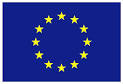 Name of the institution(and department, where relevant)Erasmus codeContact details(email, phone)Website(eg. of the course catalogue)Ekonomikas un kultūras augstskola (The University College of Economics and Culture) LV RIGA33Erasmus Institutional Coordinator: Anna BausovaT.: +371 24429068E-mail: erasmus@eka.edu.lv Lomonosova iela 1/5, Riga, LV 1019, Latviahttp://eka.edu.lv/content.php?parent=122&Ing=engObuda UniversityKeleti Faculty of Business and Management(17 Tavaszmező st,1084 Budapest, Hungary)HU BUDAPES16Institutional coordinator :Mrs. Ildikó Marosi PhDDeputy Director for International Affairsmarosi.ildiko@kgk.uni-obuda.hu Tel: +36-1 666 555296/b Bécsi Str., 1084 Budapest, H-1034 HungaryAcademic contact:Mrs. Kornélia Lazányivice-dean of researchlazanyi.kornelia@kgk.uni-obuda.huTel: +36-1 666 5207www.erasmus.uni-obuda.hukgk.uni-obuda.hu/enFROM[Erasmus code of the sending institution]TO[Erasmus code of the receiving institution]Subject area code
* 
[ISCED]Subject area name
* 
Study cycle
[short cycle, 1st , 2nd or 3rd]
*Number of student mobility periodsNumber of student mobility periodsFROM[Erasmus code of the sending institution]TO[Erasmus code of the receiving institution]Subject area code
* 
[ISCED]Subject area name
* 
Study cycle
[short cycle, 1st , 2nd or 3rd]
*Student Mobility for Studies
[total number of months of the study periods or average duration*]Student Mobility for Trainee-ships
*
LV RIGA33HU BUDAPES16041Business and administration1st, 2nd2 students x 5 months-HU BUDAPES16LV RIGA33041Business and administration1st, 2nd2 students x 5 months-FROM[Erasmus code of the sending institution]TO[Erasmus code of the receiving institution]Subject area code
* 
[ISCED]Subject area name
* 
Number of staff mobility periodsNumber of staff mobility periodsFROM[Erasmus code of the sending institution]TO[Erasmus code of the receiving institution]Subject area code
* 
[ISCED]Subject area name
* 
Staff Mobility for Teaching

[total number of  days of teaching periods or average duration *]Staff Mobility for Training
*
LV RIGA33HU BUDAPES16041Business and administration2 teachers x 5 days2 staff x 5 daysHU BUDAPES16LV RIGA33041Business and administration2 teachers x 5 days2 staff x 5 daysReceiving institution

[Erasmus code]Optional: Subject area Language
of instruction 1Language
of instruction 2Recommended language of instruction levelRecommended language of instruction levelReceiving institution

[Erasmus code]Optional: Subject area Language
of instruction 1Language
of instruction 2Student Mobility for Studies[Minimum recommended level: B1]Staff Mobility for Teaching[Minimum recommended level: B2]LV RIGA33HU BUDAPES16EnglishB1B2HU BUDAPES16LV RIGA33EnglishB2B2Receiving institution[Erasmus code]Autumn term*[month]Spring term*[month]LV RIGA3331 May15 DecemberHU BUDAPES16Nomination: 1st MayApplication: 15th MayNomination: 5th NovemberApplication: 20th NovemberAchievement levelGradeMeaningApprox. ECTS gradevery high10izcili (with distinction)Avery high9teicami (excellent)Ahigh8ļoti labi (very good)Bhigh7labi (good)Cmedium6gandrīz labi (almost good)Dmedium5viduvēji (satisfactory)Emedium4gandrīz viduvēji (almost satisfactory)E/FXlow3,2,1negatīvs vērtējums (unsatisfactory)FailHungarian GradeHungarian GradeEnglish equivalentDefinitionECTS Classification5JelesExcellentOutstanding performance with only minor errorsA, B4JóGoodGenerally sound work with a number of notable errorsC3KözepesSatisfactoryFair but with significant shortcomingsD2ElégségesSufficientPerformance meets the minimum criteriaE1ElégtelenFailconsiderable further work is requiredF, FxInstitution 
[Erasmus code]Contact details(email, phone)Website for informationLV RIGA33Erasmus coordinatorerasmus@eka.edu.lv http://www.pmlp.gov.lv/en/home/services/visas-and-invitations/#1HU BUDAPES16incoming@uni-obuda.hu+36-1 6665552For Visa: http://konzuliszolgalat.kormany.hu/en   For residence permit: http://www.bmbah.hu/jomla/index.php?lang=enInstitution 
[Erasmus code]Contact details(email, phone)Website for informationLV RIGA33Erasmus coordinatorerasmus@eka.edu.lv http://www.augstskola.lv/content.php?parent=122HU BUDAPES16incoming@uni-obuda.hu+36-1 6665552http://www.oep.hu/data/cms1004771/Health_Care_Services_Available_During_Temporary_Stay_in_Hungary_form.pdfInstitution 
[Erasmus code]Contact details(email, phone)Website for informationLV RIGA33Erasmus coordinatorerasmus@eka.edu.lv http://eka.edu.lv/content.php?parent=93HU BUDAPES16incoming@uni-obuda.hu+36-1 6665552http://erasmus.uni-obuda.hu/en/accommodationInstitution [Erasmus code]Name, functionDateSignature and stampLV RIGA33Anna SaltikovaChairperson of the BoardHU BUDAPES16Mrs. Kornélia Lazányi, PhD., habilVice-dean of research